Учебный план начального общего образованияМуниципального автономного общеобразовательного учреждения гимназии № 18города Нижний Тагилна 2020-2021 учебный годУчебный план (годовой) начального общего образования1-4 классыУчебный план (недельный)начального общего образования1  классы 2-3 классы4 классыФормы промежуточной аттестации обучающихся в 2020-2021 учебном годуПорядок проведения промежуточной аттестации обучающихся 1-4 классов регламентируется локальным актом ОО – «Положение о формах,  периодичности и порядке текущего контроля успеваемости и промежуточной аттестации обучающихся».В 1-х классах  промежуточная аттестация осуществляется качественно,  без фиксации их достижений в электронном журнале в виде отметок по   пятибалльной оценочной шкале (используется только положительная  и не различаемая по уровням фиксация «освоил/не освоил»).Промежуточной аттестацией во 2-4 классах считается отметка за год. Годовая отметка для учебных предметов (курсов), оценивание по которым предполагает использование пятибалльной оценочной шкалы, является расчет среднего арифметического результата по результатам четвертных отметок  по всем предметам (курсам), входящим в учебный план начального общего образования. Округление среднего арифметического результата проводится по правилам математического округления. Годовая отметка выпускников начального общего образования определяется, как среднее арифметическое четвертных отметок и отметок за итоговую контрольную работу по предметам: русский язык, математика, окружающий мир. По остальным предметам годовая отметка определяется, как среднее арифметическое в соответствии с правилами математического округления.По итогам обучения на уровне начального общего образования проводится комплексная работа по оцениванию метапредметных результатов освоения ООП НОО. Фиксация результатов промежуточной аттестации по предмету «Основы религиозных культур и светской этики» (по любому из модулей) проводится без использования пятибалльной оценочной шкалы,  с использованием  уровня фиксации «зачет/незачет».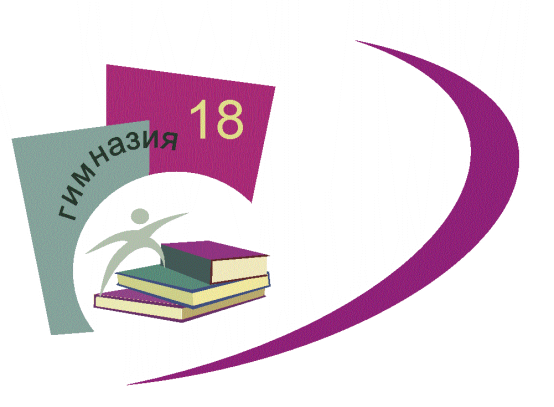 Приложение 4ОСНОВНОЙОБЩЕОБРАЗОВАТЕЛЬНОЙ ПРОГРАММЫ  - ОБРАЗОВАТЕЛЬНОЙ ПРОГРАММЫ НАЧАЛЬНОГО ОБЩЕГО ОБРАЗОВАНИЯ,  утвержденной приказом директора МАОУ гимназии № 18                                         от 11.01.2021. № 17Предметные областиУчебные предметыКлассы Классы Классы Классы Классы Предметные областиУчебные предметы1234Всего Обязательная частьОбязательная частьОбязательная частьОбязательная частьОбязательная частьОбязательная частьРусский язык и литературное чтениеРусский язык157160160160637Русский язык и литературное чтениеЛитературное чтение124126126126502Родной язык и литературное чтение на родном языкеРодной язык (русский)-10101030Родной язык и литературное чтение на родном языкеЛитературное чтение на родном (русском) языке-10101030Иностранный языкИностранный язык-686868204Математика и информатикаМатематика124170170170634Обществознание и естествознание (окружающий мир)Окружающий мир57686868261Основы религиозных культур и светской этикиОсновы религиозных культур и светской этики---3434ИскусствоИзобразительное искусство26343434128ИскусствоМузыка 26343434128ТехнологияТехнология26343434128Физическая культураФизическая культура99102102102405Итого по обязательной частиИтого по обязательной части6398168168503121Часть, формируемая участниками образовательных отношенийЧасть, формируемая участниками образовательных отношений686834170Итого за годИтого за год6398848848843291Предметные областиУчебные предметыКоличество часов в неделюКоличество часов в неделюКоличество часов в неделюПредметные областиУчебные предметы1 класс1 класс1 классОбязательная частьОбязательная частьОбязательная частьОбязательная частьОбязательная часть1 четверть2 четверть3-4 четвертьРусский язык и литературное чтениеРусский язык455Русский язык и литературное чтениеЛитературное чтение344Родной язык и литературное чтение на родном языкеРодной язык (русский)---Родной язык и литературное чтение на родном языкеЛитературное чтение на родном (русском) языке---Иностранный языкИностранный язык---Математика и информатикаМатематика344Обществознание и естествознание (окружающий мир)Окружающий мир122ИскусствоИзобразительное искусство0,50,51ИскусствоМузыка 11ТехнологияТехнология0,50,51Физическая культураФизическая культура333Итого по обязательной частиИтого по обязательной части152021Часть, формируемая участниками образовательных отношенийЧасть, формируемая участниками образовательных отношений---ИтогоИтого152021Недельная нагрузка при 5-дневной неделеНедельная нагрузка при 5-дневной неделе152021Предметные областиУчебные предметыКлассы Классы Классы Предметные областиУчебные предметы1-2 четверть3 четверть4 четвертьОбязательная частьОбязательная частьОбязательная частьОбязательная частьОбязательная частьРусский язык и литературное чтениеРусский язык545Русский язык и литературное чтениеЛитературное чтение434Родной язык и литературное чтение на родном языкеРодной язык (русский)1Родной язык и литературное чтение на родном языкеЛитературное чтение на родном (русском) языке1Иностранный языкИностранный язык222Математика и информатикаМатематика555Обществознание и естествознание (окружающий мир)Окружающий мир222Основы религиозных культур и светской этикиОсновы религиозных культур и светской этики---ИскусствоИзобразительное искусство111ИскусствоМузыка 111ТехнологияТехнология111Физическая культураФизическая культура333Итого по обязательной частиИтого по обязательной части242424Часть,  формируемая  участниками образовательных отношенийЧасть,  формируемая  участниками образовательных отношений222ИтогоИтого262626Недельная нагрузка при 6-дневной неделеНедельная нагрузка при 6-дневной неделе262626Предметные областиУчебные предметы1 - 2 четверть3 четверть 4 четвертьОбязательная частьОбязательная частьОбязательная частьОбязательная частьОбязательная частьРусский язык и литературное чтениеРусский язык545Русский язык и литературное чтениеЛитературное чтение434Родной язык и литературное чтение на родном языкеРодной язык (русский)-1-Родной язык и литературное чтение на родном языкеЛитературное чтение на родном (русском) языке-1-Иностранный языкИностранный язык222Математика и информатикаМатематика555Обществознание и естествознание (окружающий мир)Окружающий мир222Основы религиозных культур и светской этикиОсновы религиозных культур и светской этики111ИскусствоИзобразительное искусство111ИскусствоМузыка 111ТехнологияТехнология111Физическая культураФизическая культура333Итого по обязательной частиИтого по обязательной части252525Часть, формируемая участниками образовательных отношенийЧасть, формируемая участниками образовательных отношений111ИтогоИтого111Недельная нагрузка при 6-дневной неделеНедельная нагрузка при 6-дневной неделе262626